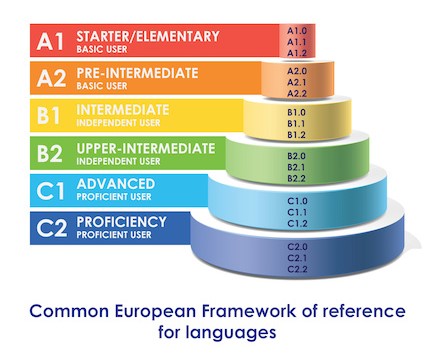 CEFR levelA1A2B1B2C1C2Vocabulary5001,0002,0003,0004,0005,000Hours of study502004006008001,000